E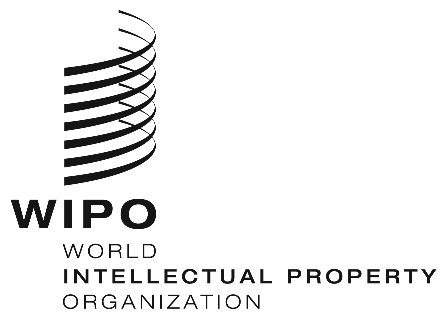 A/58/10 ADD.4ORIGINAL: EnglishDATE: October 2, 2018Assemblies of the Member States of WIPOFifty-Eighth Series of Meetings
Geneva, September 24 to October 2, 2018SUMMARY REPORTAddendumITEM 17 OF THE CONSOLIDATED AGENDAMATTERS CONCERNING THE CONVENING OF A DIPLOMATIC CONFERENCE FOR THE ADOPTION OF A DESIGN LAW TREATY (DLT)The WIPO General Assembly decided that, at its next session in 2019, it will continue considering the convening of a diplomatic conference on the Design Law Treaty, to take place at the end of the first half of 2020.[End of document]